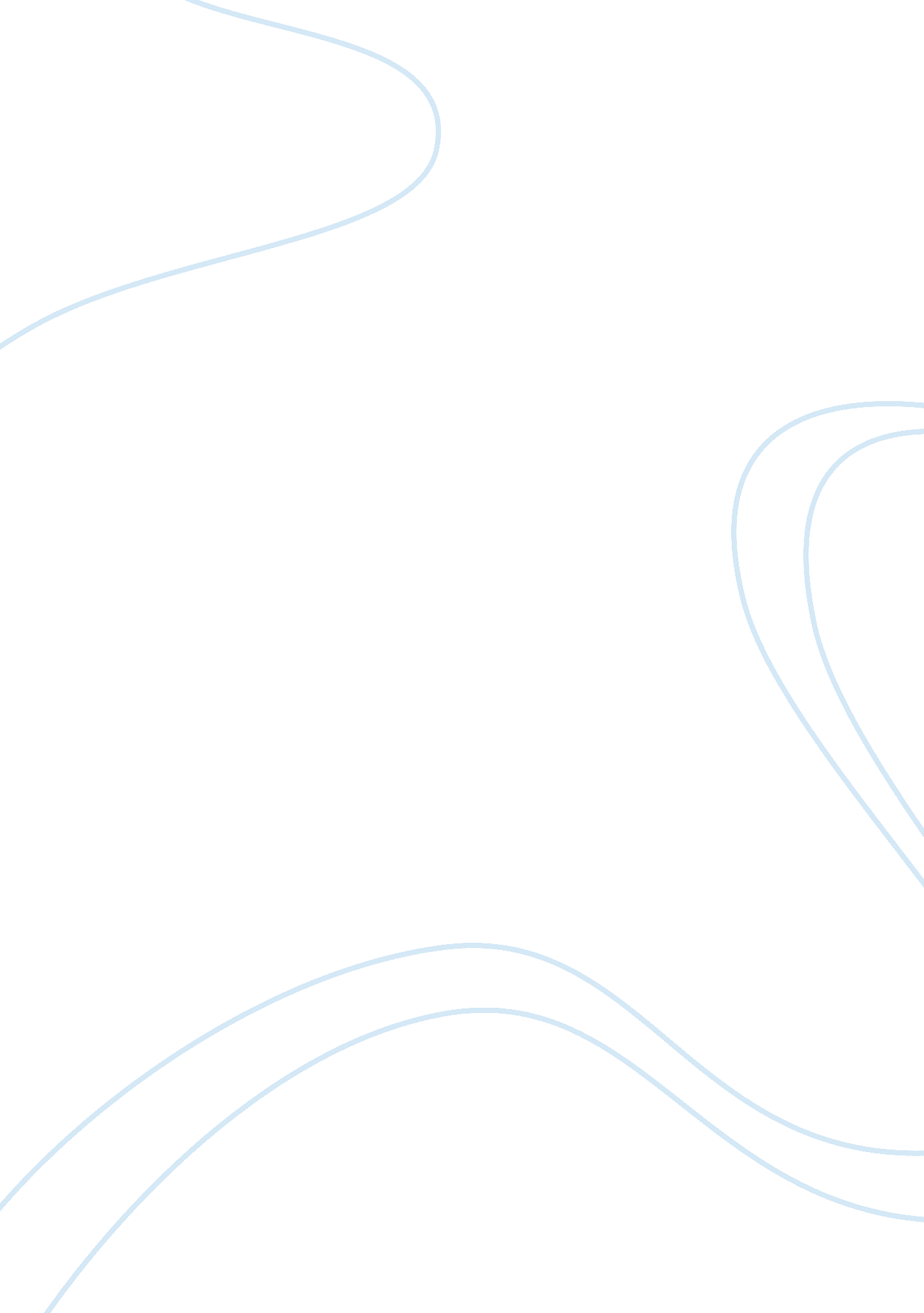 Gay and lesbian persecution in germany, 1933-45History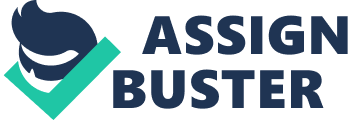 ﻿Essay 
As Adolf Hitler gained power in Nazi Germany he ordered persecutions of people having sexual orientation of gays and lesbians. These were the two groups that were targeted by the Nazis who and became the ultimate victims of the holocaust. In the beginning of 1933 all organizations where gays and lesbians worked or associated with were banned and their scholarly and honorable books on homosexuality were burnt. The homosexuals who were in the party were murdered as secret state police Gestapo worked to prepare a list homosexuals who were to be sentenced to death and were compelled to follow the “ German norm” of sexual conformity. 
Concentration camps were set up where a large number, as widely as 5, 000 to 15, 000 gay men were imprisoned during the holocaust. There are no records about how many men perished in those concentration camps and it is very hard to looks for an exact number of how many bore the cruel treatment (Grau, Claudia & Patrick 1995). They were not only punished by the German soldiers instead they also received persecutions from other prisoners, they were beaten to death. Homosexuals in forced labor camps were assigned grueling and blood curdling jobs on the sentence of “ extermination through work” these individuals faced worst punishments than other Jewish inmates in the camps. 
Estimates of 100, 000 men and women homosexuals were arrested in the years between 1933 and 1945 out of which 50, 000 were persecuted. Although it is hard to specify, how many of them perished in the concentration camps from hard labor and death sentences. After the end of war these persecutions and deaths were unacknowledged by many countries but later on some men were arrested on the basis of evidence found that dated back to the years of Nazi. It only happened very recently in 2002 that the German government tendered an apology to the gay and lesbian community of their acts. However, these events in the history still serve as a huge controversy and offense among the homosexual community of the society. 
FAMOUS GERMAN JEWS 
There are many German famous Jews who have made their mark in the history. Most German Jews either left the country or they were murdered in the Holocaust. Some of the very famous German Jews in history are divided according to their fields. There have been many Politicians, activists, Rabbis, Physicist, and Scholars who lived through history and made their mark e. g.: 
POLITICIANS: 
Fischel Arnheim 
Ludwig Bamberger 
Daniel Cohn-Bendit 
Kurt Eisner 
ACTIVISTS: 
Hedwig Dohm-Schleh 
Nahum Goldman 
Josel of Rosheim 
RABBIS: 
Immanuel Jakobovits 
PHYSICIST: 
Albert Einstein 
SCHOLARS: 
Moses Buttenweiser 
Immanuel Oscar Menahem Deutsch etc. 
Works Cited 
Grau, Günter, Claudia Schoppmann, and Patrick Camiller. Hidden Holocaust?: Gay and Lesbian Persecution in Germany, 1933-45. Chicago: Fitzroy Dearborn, 1995. Print. 